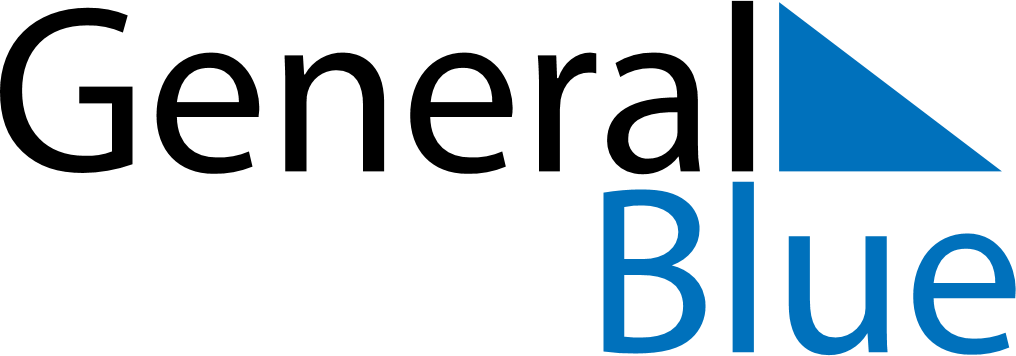 Gabon 2022 HolidaysGabon 2022 HolidaysDATENAME OF HOLIDAYJanuary 1, 2022SaturdayNew Year’s DayApril 17, 2022SundayWomen’s DayApril 18, 2022MondayEaster MondayMay 1, 2022SundayLabour DayMay 2, 2022MondayEnd of Ramadan (Eid al-Fitr)June 6, 2022MondayWhit MondayJuly 9, 2022SaturdayFeast of the Sacrifice (Eid al-Adha)August 15, 2022MondayAssumptionAugust 16, 2022TuesdayIndependence DayNovember 1, 2022TuesdayAll Saints’ DayDecember 25, 2022SundayChristmas Day